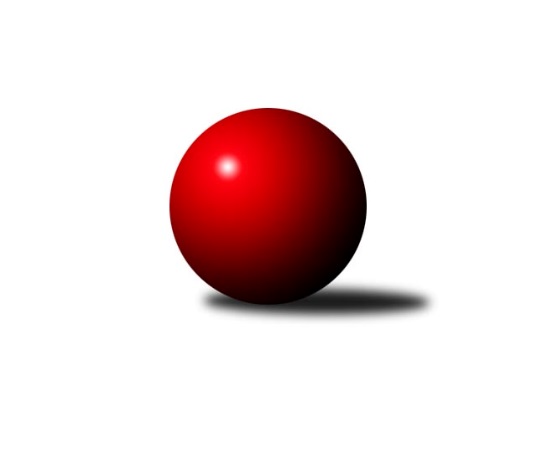 Č.12Ročník 2017/2018	13.1.2018Nejlepšího výkonu v tomto kole: 3530 dosáhlo družstvo: TJ Lokomotiva Ústí n. L.3.KLM A 2017/2018Výsledky 12. kolaSouhrnný přehled výsledků:KK Konstruktiva Praha 	- TJ Blatná	6:2	3159:3045	14.0:10.0	12.1.TJ Lomnice	- TJ Elektrárny Kadaň	5:3	3137:3063	15.0:9.0	13.1.TJ VTŽ Chomutov	- SK Škoda VS Plzeň 	5:3	3138:3090	13.0:11.0	13.1.SKK Podbořany 	- TJ Teplice Letná	6:2	3150:3040	12.5:11.5	13.1.TJ Dobřany B	- TJ Kovohutě Příbram 	3:5	3403:3433	10.5:13.5	13.1.TJ Lokomotiva Ústí n. L.	- Kuželky Aš	6.5:1.5	3530:3353	14.5:9.5	13.1.Tabulka družstev:	1.	Kuželky Aš	12	7	2	3	57.0 : 39.0 	161.0 : 127.0 	 3223	16	2.	TJ Lomnice	12	8	0	4	56.0 : 40.0 	153.5 : 134.5 	 3177	16	3.	TJ Dobřany B	12	8	0	4	55.5 : 40.5 	160.0 : 128.0 	 3224	16	4.	TJ Kovohutě Příbram	12	7	0	5	55.5 : 40.5 	156.5 : 131.5 	 3240	14	5.	TJ VTŽ Chomutov	12	6	1	5	49.0 : 47.0 	154.5 : 133.5 	 3244	13	6.	TJ Elektrárny Kadaň	12	5	2	5	50.0 : 46.0 	141.5 : 146.5 	 3211	12	7.	TJ Teplice Letná	12	6	0	6	46.5 : 49.5 	143.0 : 145.0 	 3179	12	8.	TJ Lokomotiva Ústí n. L.	12	6	0	6	46.5 : 49.5 	128.0 : 160.0 	 3160	12	9.	TJ Blatná	12	4	1	7	43.5 : 52.5 	134.0 : 154.0 	 3171	9	10.	SK Škoda VS Plzeň	12	4	0	8	40.5 : 55.5 	138.5 : 149.5 	 3211	8	11.	SKK Podbořany	12	4	0	8	39.0 : 57.0 	132.5 : 155.5 	 3174	8	12.	KK Konstruktiva Praha	12	3	2	7	37.0 : 59.0 	125.0 : 163.0 	 3108	8Podrobné výsledky kola:	 KK Konstruktiva Praha 	3159	6:2	3045	TJ Blatná	Tibor Machala	132 	 123 	 133 	134	522 	 2.5:1.5 	 508 	 116	136 	 133	123	Vít Kobliha	Jaroslav Borkovec	130 	 124 	 140 	102	496 	 2:2 	 500 	 115	129 	 121	135	Jiří Vaňata	Pavel Plachý	127 	 147 	 133 	131	538 	 3:1 	 505 	 120	134 	 109	142	Jan Kobliha *1	Jaroslav Pleticha st.	126 	 123 	 154 	140	543 	 3:1 	 504 	 136	119 	 117	132	Jiří Vokurka	Jakub Wrzecionko	138 	 142 	 134 	122	536 	 1.5:2.5 	 535 	 138	144 	 137	116	Evžen Cígl	Jaroslav ml. Pleticha ml.	124 	 141 	 132 	127	524 	 2:2 	 493 	 127	106 	 128	132	Stanislav Knížerozhodčí: střídání: *1 od 91. hodu Dan LexaNejlepší výkon utkání: 543 - Jaroslav Pleticha st.	 TJ Lomnice	3137	5:3	3063	TJ Elektrárny Kadaň	Jiří Guba	119 	 131 	 119 	133	502 	 1:3 	 512 	 121	142 	 128	121	Michal Hrdina	Miroslav Bubla	118 	 126 	 130 	135	509 	 2:2 	 514 	 116	135 	 127	136	Jan Hák	Hubert Guba	114 	 133 	 118 	119	484 	 2:2 	 487 	 112	121 	 122	132	Jaroslav Lefner *1	Štěpán Diosegi	127 	 128 	 149 	135	539 	 4:0 	 506 	 120	126 	 135	125	Jan Ambra	Josef Krotký	128 	 172 	 131 	150	581 	 4:0 	 526 	 127	136 	 115	148	Karel Bučko	Bohumil Maněna	146 	 136 	 118 	122	522 	 2:2 	 518 	 117	145 	 137	119	Marcel Lukášrozhodčí: střídání: *1 od 57. hodu Daniel LukášNejlepší výkon utkání: 581 - Josef Krotký	 TJ VTŽ Chomutov	3138	5:3	3090	SK Škoda VS Plzeň 	Ondřej Šmíd	121 	 123 	 137 	108	489 	 1:3 	 500 	 134	128 	 118	120	Michal Müller	Stanislav ml. Šmíd ml.	145 	 126 	 141 	160	572 	 4:0 	 508 	 135	122 	 123	128	Milan Vicher	Zbyněk Vytiska	126 	 142 	 134 	122	524 	 2:2 	 505 	 144	135 	 86	140	Lukáš Jaroš	Přemysl Vytiska	148 	 113 	 123 	139	523 	 1:3 	 568 	 145	140 	 136	147	Milan Findejs	Stanislav Rada	127 	 121 	 129 	154	531 	 3:1 	 484 	 117	131 	 113	123	Petr Sachunský	Luboš Havel	107 	 118 	 146 	128	499 	 2:2 	 525 	 134	136 	 132	123	Jakub Solfronkrozhodčí: Nejlepší výkon utkání: 572 - Stanislav ml. Šmíd ml.	 SKK Podbořany 	3150	6:2	3040	TJ Teplice Letná	Jaroslav Wágner	138 	 130 	 147 	141	556 	 3:1 	 480 	 114	131 	 107	128	David Bouša	Pavel Stupka	120 	 143 	 114 	119	496 	 2:2 	 504 	 106	127 	 135	136	Lukáš Hanzlík	Kamil Srkal	119 	 114 	 134 	108	475 	 1:3 	 520 	 138	120 	 132	130	Josef Jiřínský	Vladislav Krusman	144 	 140 	 148 	127	559 	 2:2 	 514 	 126	142 	 109	137	Alexandr Trpišovský	Petr Richtarech	124 	 121 	 140 	137	522 	 2:2 	 509 	 136	124 	 125	124	Jan Hybš	Vladimír Šána	134 	 130 	 146 	132	542 	 2.5:1.5 	 513 	 134	134 	 120	125	Jan Filiprozhodčí: Nejlepší výkon utkání: 559 - Vladislav Krusman	 TJ Dobřany B	3403	3:5	3433	TJ Kovohutě Příbram 	Martin Provazník	155 	 121 	 153 	128	557 	 2:2 	 572 	 150	140 	 147	135	David Hošek	Roman Lipchavský	147 	 158 	 139 	131	575 	 2:2 	 567 	 144	136 	 140	147	Tomáš Číž	Michal Šneberger	151 	 137 	 154 	124	566 	 2.5:1.5 	 540 	 135	137 	 118	150	Luboš Řezáč	Milan Vrabec *1	128 	 121 	 159 	153	561 	 1:3 	 620 	 129	176 	 153	162	Jaroslav Roj	Roman Pivoňka	151 	 168 	 130 	139	588 	 2:2 	 587 	 145	146 	 156	140	Oldřich Hendl 	Jan Koubský	156 	 135 	 133 	132	556 	 1:3 	 547 	 131	138 	 142	136	Josef Hůdarozhodčí: střídání: *1 od 61. hodu Dominik NovotnýNejlepší výkon utkání: 620 - Jaroslav Roj	 TJ Lokomotiva Ústí n. L.	3530	6.5:1.5	3353	Kuželky Aš	Radek Jalovecký	141 	 151 	 142 	157	591 	 2:2 	 589 	 143	146 	 151	149	Jaroslav ml. Bulant	Martin Zahálka st.	136 	 128 	 159 	152	575 	 2:2 	 575 	 151	147 	 137	140	Martin Hurta	Jiří Šípek	146 	 152 	 134 	147	579 	 4:0 	 516 	 127	131 	 117	141	Jaroslav Bulant	Miroslav Wedlich	153 	 146 	 136 	158	593 	 1.5:2.5 	 608 	 153	175 	 142	138	Martin Vrbata	Milan Grejtovský	142 	 136 	 134 	159	571 	 3:1 	 501 	 116	133 	 136	116	Václav Pilař	Tomáš Vrána	180 	 140 	 142 	159	621 	 2:2 	 564 	 133	149 	 154	128	Ota Maršát st.rozhodčí: Nejlepší výkon utkání: 621 - Tomáš VránaPořadí jednotlivců:	jméno hráče	družstvo	celkem	plné	dorážka	chyby	poměr kuž.	Maximum	1.	Jaroslav Roj 	TJ Kovohutě Příbram 	568.13	369.0	199.2	1.3	6/6	(620)	2.	Vladimír Šána 	SKK Podbořany 	564.75	378.0	186.7	3.7	6/6	(624)	3.	Martin Vrbata 	Kuželky Aš	563.10	366.0	197.1	2.2	7/7	(608)	4.	David Hošek 	TJ Kovohutě Příbram 	561.97	370.8	191.2	2.2	6/6	(592)	5.	Stanislav ml. Šmíd  ml.	TJ VTŽ Chomutov	559.43	362.2	197.2	2.5	6/6	(616)	6.	Tomáš Vrána 	TJ Lokomotiva Ústí n. L.	558.02	369.4	188.6	3.1	7/7	(621)	7.	Pavel Říhánek 	SK Škoda VS Plzeň 	557.81	372.3	185.6	4.0	4/6	(591)	8.	Jan Koubský 	TJ Dobřany B	556.95	369.5	187.5	6.0	7/7	(603)	9.	Luboš Havel 	TJ VTŽ Chomutov	555.93	369.5	186.5	2.0	6/6	(584)	10.	Evžen Cígl 	TJ Blatná	555.77	364.2	191.6	3.3	7/7	(607)	11.	Michal Šneberger 	TJ Dobřany B	551.17	372.8	178.3	5.8	7/7	(619)	12.	Jaroslav ml. Bulant 	Kuželky Aš	550.73	375.1	175.7	5.4	5/7	(598)	13.	Přemysl Vytiska 	TJ VTŽ Chomutov	549.98	367.8	182.1	6.6	6/6	(584)	14.	Karel Bučko 	TJ Elektrárny Kadaň	545.64	360.1	185.6	2.9	7/7	(574)	15.	Petr Svoboda 	SK Škoda VS Plzeň 	544.97	363.7	181.3	5.4	6/6	(568)	16.	Roman Pivoňka 	TJ Dobřany B	543.80	371.9	171.9	5.4	7/7	(588)	17.	Milan Findejs 	SK Škoda VS Plzeň 	542.63	374.4	168.2	5.1	4/6	(578)	18.	Pavel Vymazal 	KK Konstruktiva Praha 	542.00	357.8	184.2	4.5	7/7	(584)	19.	Jan Hák 	TJ Elektrárny Kadaň	541.48	362.5	179.0	5.6	7/7	(597)	20.	Jiří Vokurka 	TJ Blatná	540.60	367.2	173.4	5.4	7/7	(567)	21.	Bohumil Maněna 	TJ Lomnice	540.03	369.8	170.3	5.7	6/7	(568)	22.	Martin Hurta 	Kuželky Aš	539.95	360.2	179.8	4.1	7/7	(575)	23.	Ota Maršát  st.	Kuželky Aš	539.35	371.1	168.3	5.4	5/7	(577)	24.	Alexandr Trpišovský 	TJ Teplice Letná	539.33	360.1	179.2	3.1	7/7	(591)	25.	Oldřich Hendl  	TJ Kovohutě Příbram 	538.83	353.9	185.0	4.2	6/6	(587)	26.	Stanislav Rada 	TJ VTŽ Chomutov	538.67	371.7	167.0	7.7	6/6	(574)	27.	Josef Hůda 	TJ Kovohutě Příbram 	538.33	366.6	171.7	4.9	6/6	(576)	28.	Michal Hrdina 	TJ Elektrárny Kadaň	538.09	365.0	173.1	5.0	7/7	(577)	29.	Štěpán Diosegi 	TJ Lomnice	537.81	358.5	179.3	4.9	7/7	(587)	30.	Jaroslav Lefner 	TJ Elektrárny Kadaň	537.54	349.9	187.6	5.8	6/7	(580)	31.	Marcel Lukáš 	TJ Elektrárny Kadaň	537.29	361.7	175.5	4.4	7/7	(602)	32.	Milan Vrabec 	TJ Dobřany B	537.19	356.6	180.6	5.9	7/7	(571)	33.	Jaroslav Bulant 	Kuželky Aš	537.13	362.2	174.9	3.8	6/7	(585)	34.	Luboš Řezáč 	TJ Kovohutě Příbram 	537.00	360.2	176.8	4.8	5/6	(561)	35.	Milan Vicher 	SK Škoda VS Plzeň 	536.66	357.3	179.3	4.9	5/6	(579)	36.	Milan Grejtovský 	TJ Lokomotiva Ústí n. L.	535.74	355.1	180.7	4.4	7/7	(607)	37.	Jakub Solfronk 	SK Škoda VS Plzeň 	534.83	367.0	167.9	6.9	6/6	(574)	38.	Jan Hybš 	TJ Teplice Letná	533.93	360.6	173.3	4.9	7/7	(579)	39.	Pavel Stupka 	SKK Podbořany 	533.03	362.1	171.0	9.3	6/6	(590)	40.	Petr Richtarech 	SKK Podbořany 	532.56	357.7	174.8	5.9	6/6	(584)	41.	Ondřej Šmíd 	TJ VTŽ Chomutov	532.45	361.8	170.6	7.0	6/6	(559)	42.	Martin Zahálka  st.	TJ Lokomotiva Ústí n. L.	532.23	364.6	167.7	7.1	5/7	(603)	43.	Jaroslav Wágner 	SKK Podbořany 	531.53	356.7	174.9	6.5	6/6	(562)	44.	Miroslav Bubla 	TJ Lomnice	531.39	355.5	175.9	3.5	6/7	(567)	45.	Josef Veverka 	TJ Lomnice	531.18	363.8	167.4	5.6	7/7	(582)	46.	Lukáš Hanzlík 	TJ Teplice Letná	530.83	358.4	172.4	4.8	7/7	(574)	47.	Jan Filip 	TJ Teplice Letná	529.33	359.9	169.5	5.6	7/7	(567)	48.	Jiří Guba 	TJ Lomnice	528.76	360.1	168.7	6.0	7/7	(548)	49.	Petr Sachunský 	SK Škoda VS Plzeň 	528.70	370.1	158.6	7.0	5/6	(560)	50.	Tomáš Číž 	TJ Kovohutě Příbram 	528.36	359.6	168.7	6.7	5/6	(572)	51.	Daniel Lukáš 	TJ Elektrárny Kadaň	527.04	348.6	178.4	4.7	5/7	(562)	52.	Dominik Novotný 	TJ Dobřany B	526.79	360.7	166.1	7.5	6/7	(603)	53.	Radek Jalovecký 	TJ Lokomotiva Ústí n. L.	526.36	360.1	166.3	4.8	7/7	(649)	54.	Jiří Vaňata 	TJ Blatná	525.29	351.1	174.2	5.0	6/7	(577)	55.	Stanislav Kníže 	TJ Blatná	524.02	360.3	163.7	6.0	7/7	(573)	56.	Tomáš Viczmandi 	Kuželky Aš	522.83	362.8	160.0	7.3	6/7	(563)	57.	Josef Jiřínský 	TJ Teplice Letná	522.00	356.6	165.4	6.0	5/7	(560)	58.	David Bouša 	TJ Teplice Letná	519.53	349.2	170.4	6.9	6/7	(564)	59.	Pavel Plachý 	KK Konstruktiva Praha 	518.76	355.7	163.0	6.6	7/7	(539)	60.	Vladislav Krusman 	SKK Podbořany 	518.25	352.7	165.6	8.4	6/6	(559)	61.	Miroslav Wedlich 	TJ Lokomotiva Ústí n. L.	514.62	351.3	163.3	5.9	7/7	(593)	62.	Jiří Gramskopf 	SKK Podbořany 	513.00	361.2	151.8	11.1	5/6	(545)	63.	Tibor Machala 	KK Konstruktiva Praha 	511.43	340.4	171.1	7.5	6/7	(567)	64.	Hubert Guba 	TJ Lomnice	508.88	349.5	159.4	6.5	7/7	(524)	65.	Zbyněk Vytiska 	TJ VTŽ Chomutov	507.83	351.7	156.1	7.0	6/6	(535)	66.	Jaroslav Pleticha  st.	KK Konstruktiva Praha 	506.64	347.1	159.6	7.4	7/7	(558)	67.	Jaroslav Borkovec 	KK Konstruktiva Praha 	503.29	349.3	154.0	8.6	7/7	(546)	68.	Vít Kobliha 	TJ Blatná	496.42	350.0	146.4	12.2	6/7	(522)		Josef st. Fišer 	TJ Dobřany B	570.00	379.0	191.0	4.0	1/7	(570)		Jan Barchánek 	KK Konstruktiva Praha 	549.00	371.0	178.0	5.0	1/7	(549)		Eugen Škurla 	TJ Lokomotiva Ústí n. L.	548.00	366.3	181.7	9.0	3/7	(558)		Martin Vít 	SK Škoda VS Plzeň 	546.50	364.5	182.0	4.0	2/6	(547)		Jaroslav ml. Pleticha  ml.	KK Konstruktiva Praha 	541.17	364.2	177.0	4.5	2/7	(553)		Michal Müller 	SK Škoda VS Plzeň 	540.00	367.0	173.0	4.0	2/6	(580)		Jan Kobliha 	TJ Blatná	536.75	354.3	182.4	4.5	4/7	(565)		Lukáš Pavel 	TJ Blatná	536.00	359.0	177.0	4.0	1/7	(536)		Josef Krotký 	TJ Lomnice	535.83	364.7	171.2	3.8	3/7	(581)		Ladislav Filek 	SK Škoda VS Plzeň 	534.40	365.4	169.0	6.4	1/6	(596)		Zdeněk Ausbuher 	SKK Podbořany 	533.00	369.0	164.0	8.0	1/6	(533)		Jakub Wrzecionko 	KK Konstruktiva Praha 	529.33	351.3	178.0	5.7	3/7	(536)		Luděk Gühl 	TJ Teplice Letná	528.25	361.8	166.5	6.3	2/7	(555)		Martin Provazník 	TJ Dobřany B	526.75	353.0	173.8	2.9	4/7	(579)		Milan Hnilica 	TJ Teplice Letná	526.50	361.5	165.0	8.5	2/7	(549)		Pavel Kohlíček 	KK Konstruktiva Praha 	522.31	362.6	159.8	9.0	4/7	(548)		Milan Bek 	TJ Dobřany B	522.00	366.0	156.0	14.0	1/7	(522)		Karel Koubek 	TJ Blatná	520.00	364.0	156.0	13.0	1/7	(520)		Dan Lexa 	TJ Blatná	516.46	352.0	164.5	8.7	4/7	(541)		Jan Ambra 	TJ Elektrárny Kadaň	513.75	348.0	165.8	4.3	2/7	(538)		Václav Pilař 	Kuželky Aš	513.25	353.9	159.4	6.5	4/7	(547)		Roman Lipchavský 	TJ Dobřany B	512.04	360.4	151.7	8.5	4/7	(607)		Ladislav st. Filek 	SK Škoda VS Plzeň 	511.67	346.7	165.0	8.0	1/6	(544)		Jaroslav Solín 	Kuželky Aš	505.50	353.0	152.5	9.5	2/7	(515)		Zdeněk Weigl 	SK Škoda VS Plzeň 	498.50	356.0	142.5	11.0	2/6	(532)		Tomáš Čecháček 	TJ Teplice Letná	498.00	353.3	144.7	10.0	1/7	(523)		Jiří Šípek 	TJ Lokomotiva Ústí n. L.	497.50	338.0	159.5	7.0	4/7	(579)		Josef Málek 	TJ Lokomotiva Ústí n. L.	496.00	335.0	161.0	4.0	1/7	(496)		Zbyněk Lébl 	KK Konstruktiva Praha 	494.00	335.0	159.0	10.0	1/7	(494)		Lukáš Jaroš 	SK Škoda VS Plzeň 	493.00	338.0	155.0	11.3	3/6	(505)		Martin Čistý 	TJ Kovohutě Příbram 	489.75	332.1	157.6	6.6	2/6	(534)		Václav Šefl 	TJ Kovohutě Příbram 	485.50	338.5	147.0	13.0	1/6	(512)		Karel Majner 	SK Škoda VS Plzeň 	484.00	354.0	130.0	13.0	1/6	(484)		Kamil Srkal 	SKK Podbořany 	464.00	333.0	131.0	11.0	2/6	(475)		Jiří Kartus 	SKK Podbořany 	462.00	335.0	127.0	8.0	1/6	(462)Sportovně technické informace:Starty náhradníků:registrační číslo	jméno a příjmení 	datum startu 	družstvo	číslo startu4270	Radek Jalovecký	13.01.2018	TJ Lokomotiva Ústí n. L.	1x19625	Jan Kobliha	12.01.2018	TJ Blatná	1x10587	Milan Vrabec	13.01.2018	TJ Dobřany B	1x20186	Roman Lipchavský	13.01.2018	TJ Dobřany B	1x5196	Roman Pivoňka	13.01.2018	TJ Dobřany B	1x22225	Dominik Novotný	13.01.2018	TJ Dobřany B	1x20173	Martin Provazník	13.01.2018	TJ Dobřany B	1x16241	Jan Koubský	13.01.2018	TJ Dobřany B	1x10877	Jaroslav Pleticha ml.	12.01.2018	KK Konstruktiva Praha 	2x22198	Michal Šneberger	13.01.2018	TJ Dobřany B	1x
Hráči dopsaní na soupisku:registrační číslo	jméno a příjmení 	datum startu 	družstvo	Program dalšího kola:13. kolo20.1.2018	so	10:00	TJ Dobřany B - KK Konstruktiva Praha 	20.1.2018	so	10:00	TJ Kovohutě Příbram  - SKK Podbořany 	20.1.2018	so	10:00	TJ Elektrárny Kadaň - TJ Blatná	20.1.2018	so	12:30	TJ Teplice Letná - TJ Lokomotiva Ústí n. L.	20.1.2018	so	12:30	Kuželky Aš - TJ VTŽ Chomutov	20.1.2018	so	14:00	SK Škoda VS Plzeň  - TJ Lomnice	Nejlepší šestka kola - absolutněNejlepší šestka kola - absolutněNejlepší šestka kola - absolutněNejlepší šestka kola - absolutněNejlepší šestka kola - dle průměru kuželenNejlepší šestka kola - dle průměru kuželenNejlepší šestka kola - dle průměru kuželenNejlepší šestka kola - dle průměru kuželenNejlepší šestka kola - dle průměru kuželenPočetJménoNázev týmuVýkonPočetJménoNázev týmuPrůměr (%)Výkon4xTomáš VránaÚstí n/L.6211xJosef KrotkýLomnice112.655812xJaroslav RojPříbram6203xTomáš VránaÚstí n/L.111.086212xMartin VrbataAš6082xJaroslav RojPříbram109.886205xMiroslav WedlichÚstí n/L.5934xStanislav ml. Šmíd ml.Chomutov109.875722xRadek JaloveckýÚstí n/L.5912xMilan FindejsŠkoda Plzeň109.15683xJaroslav ml. BulantAš5894xMartin VrbataAš108.75608